		Соглашение		О принятии согласованных технических правил Организации Объединенных Наций для колесных транспортных средств, предметов оборудования и частей, которые могут быть установлены и/или использованы на колесных транспортных средствах, и об условиях взаимного признания официальных утверждений, выдаваемых на основе этих правил Организации Объединенных Наций*(Пересмотр 3, включающий поправки, вступившие в силу 14 сентября 2017 года)_________		Добавление 128 — Правила № 129 ООН		Пересмотр 4 — Поправка 2		Исправление 1Дополнение 2 к поправкам серии 03 — Дата вступления в силу: 11 января 2020 года		Единообразные предписания, касающиеся официального утверждения усовершенствованных детских удерживающих систем, используемых на борту автотранспортных средствНастоящий документ опубликован исключительно в информационных целях. Аутентичным и юридически обязательным текстом является документ: ECE/TRANS/WP.29/2019/40.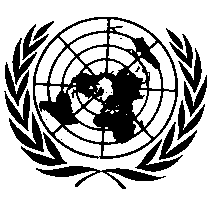 _________ОРГАНИЗАЦИЯ ОБЪЕДИНЕННЫХ НАЦИЙСтраница 4, пункт 7.1.3.5.2.3 исправить следующим образом:«7.1.3.5.2.3	... Провес равномерно распределяют по всему привязному ремню.	В случае съемного детского кресла манекен должен быть пристегнут в усовершенствованной детской удерживающей системе перед установкой ее на испытательный стенд. Все остальные требования данного пункта должны быть соблюдены, как описано выше».E/ECE/324/Rev.2/Add.128/Rev.4/Amend.2/Corr.1−E/ECE/TRANS/505/Rev.2/Add.128/Rev.4/Amend.2/Corr.1E/ECE/324/Rev.2/Add.128/Rev.4/Amend.2/Corr.1−E/ECE/TRANS/505/Rev.2/Add.128/Rev.4/Amend.2/Corr.1E/ECE/324/Rev.2/Add.128/Rev.4/Amend.2/Corr.1−E/ECE/TRANS/505/Rev.2/Add.128/Rev.4/Amend.2/Corr.121 June 2023